Lesson 3: Volumes of Prism DrawingsLet's use layers to find volume.Warm-up: Number Talk: MultiplicationFind the value of each expression mentally.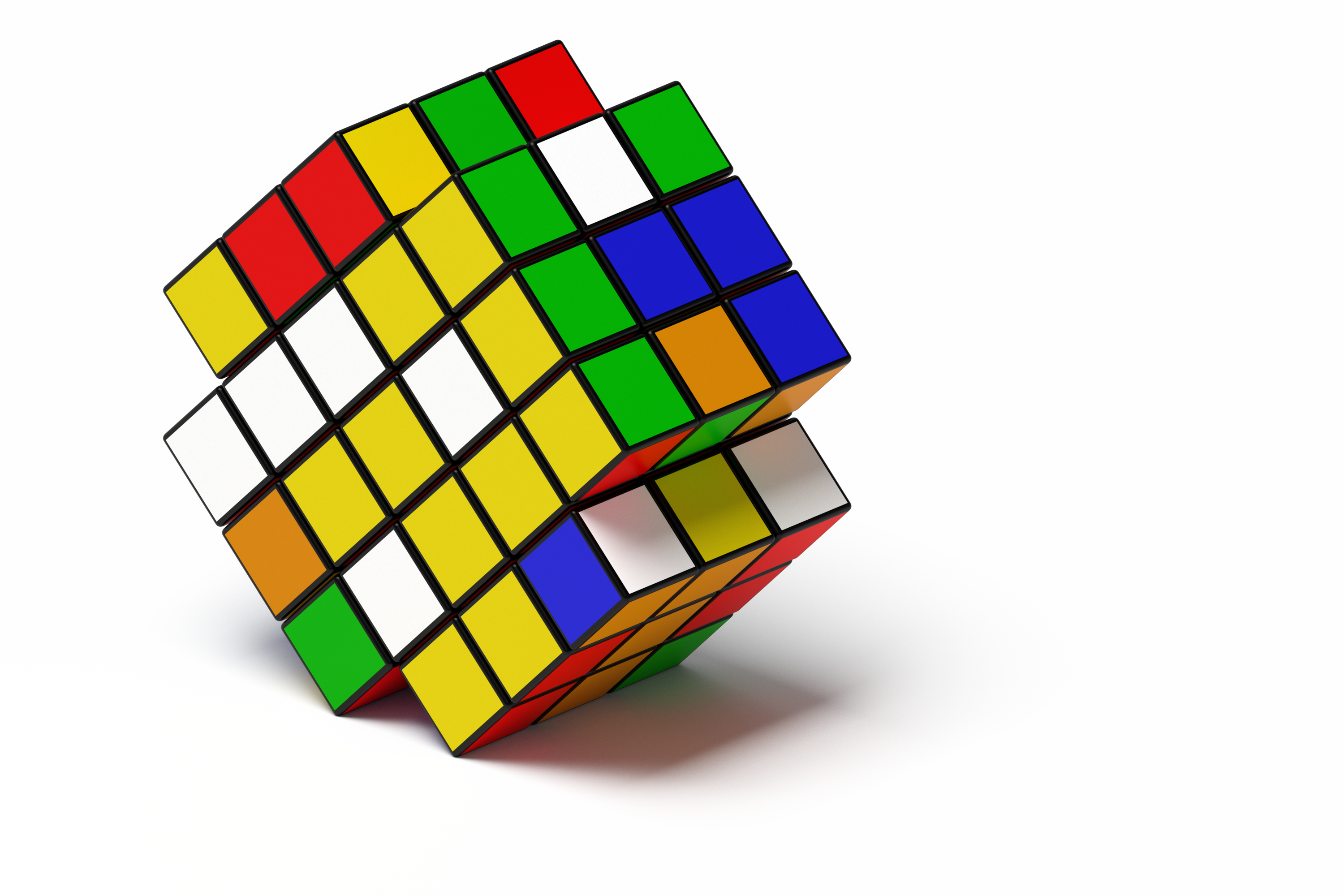 3.1: Build Rectangular PrismsThe prisms on the cards are completely packed with unit cubes.Pick a card.Build the rectangular prism.Find the volume. Explain how you found the volume to your partner.Repeat.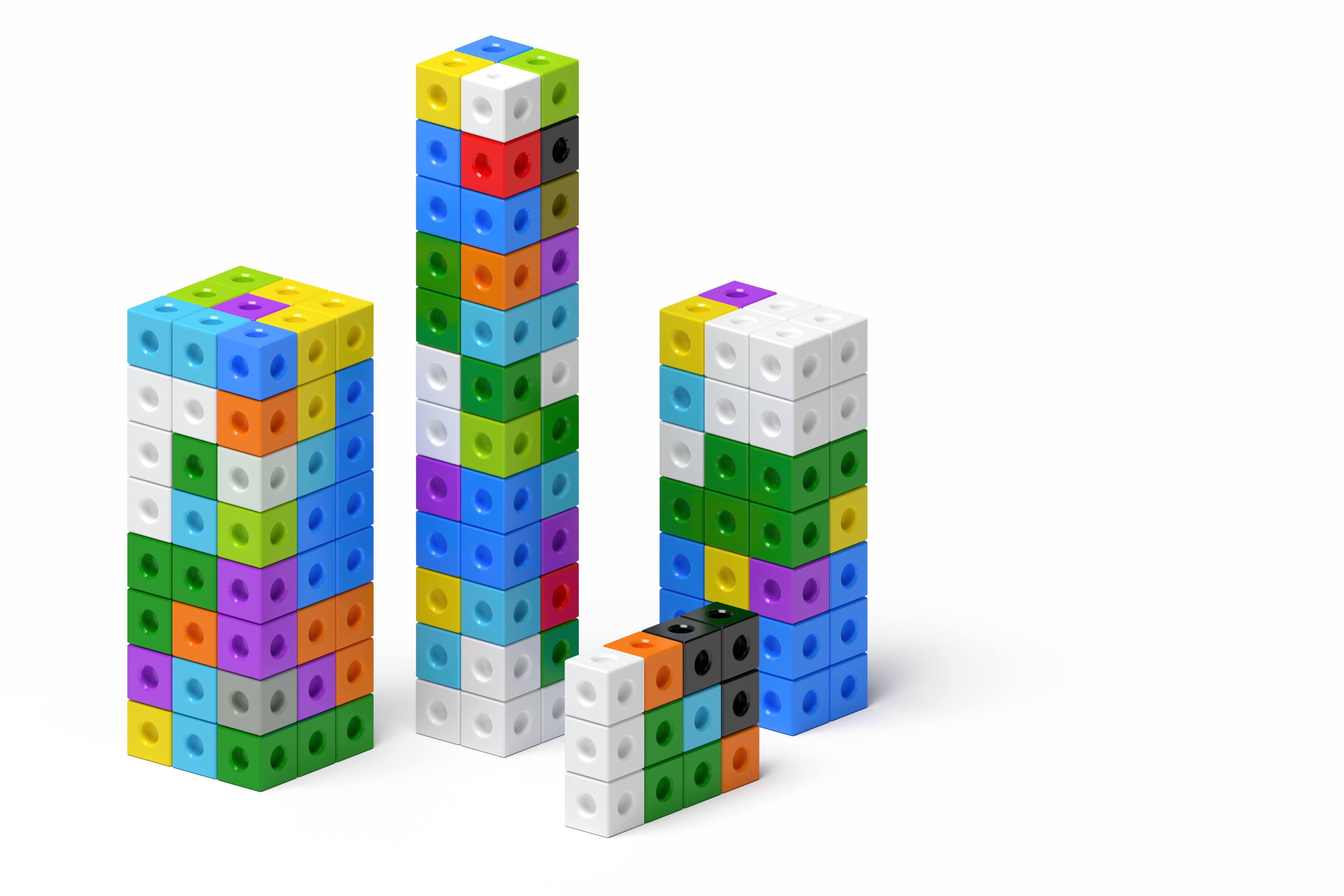 3.2: Layers, layers, and more layersThe prisms are completely packed with unit cubes. Determine the volume of each prism. Explain or show your reasoning.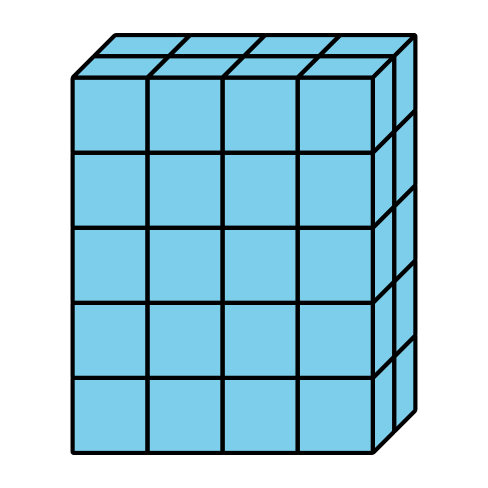 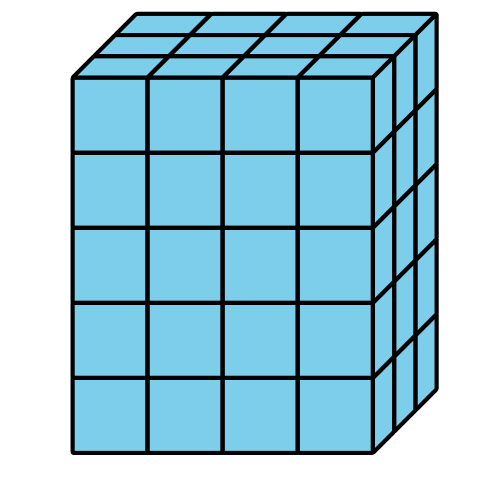 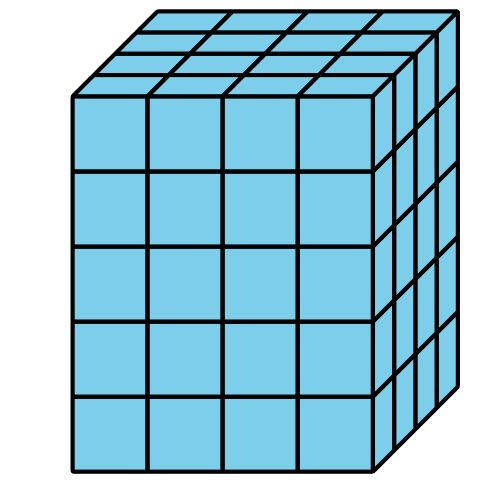 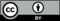 © CC BY 2021 Illustrative Mathematics®